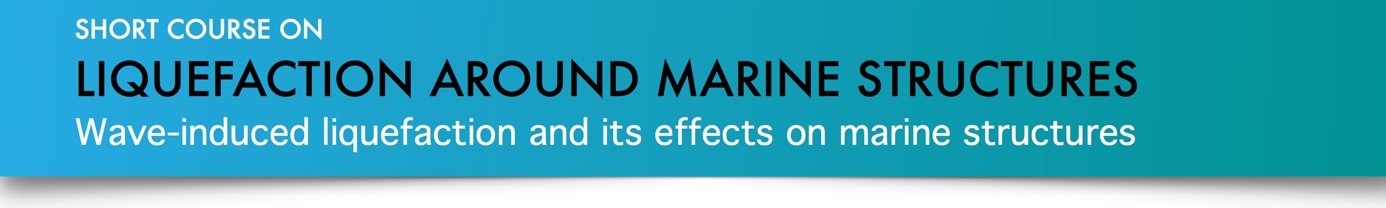 Date:	  21-22 September, 2017Venue:	  ITU Arı Teknokent, Maslak 34469, IstanbulREGISTRATION FORMFor registration to the course, please fill out the form and send it to ozk@bmsumer.com.
We shall get back to you shortly.First Name :Last Name :Title :Institution/Company :VAT (or Tax) Number :Address/Street Name :City :Postal Code :Country :Telephone :Email :Additional Comments :